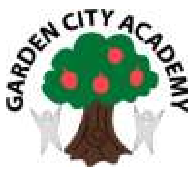 Sports Premium funding is given to publicly funded schools in England to provide sporting opportunities and encourage participation and interest in sporting activities both in and out of school.  It is available to both mainstream and non-mainstream schools, such as special schools and pupil referral units.  It is paid according to the number of pupils on roll.2018/2019 Sports Premium funding received:   £19,000What do we hope to achieve by targeting this funding?To raise the attainment and achievement of pupils in Physical Education (PE);To encourage participation and promote an active lifestyle;To promote the enjoyment and love of physical activity;To provide opportunities for participation in a range of activities inside and outside of school;To develop self-esteem and confidence of our children;To use sport as a vehicle for raising achievement and attainment in literacy and numeracy.To develop teaching practices through high quality CPDWhat are we spending the money on and why?Resources will be purchased to upgrade the present equipment and ensure that there are appropriate resources for each aspect of PE. Extra resources purchased for the playground such as football goals and shooting practice posts.School lunchtime and afterschool Clubs are provided by Premier Sports and staff to complement our enrichment programme.  They provide a range of activities such as Football, Circus skills, Kwik cricket and Frisbee. Top up swimming  We have a large amount of children who do not have access to swimming beyond our curriculum. We therefore offer Top up swimming for any child who is unable to swim after their allocated time in the curriculum.Bikeability  Children have the opportunity to learn how to bike safely during a week long course in Y5.  Membership to school partnership-Children compete and participate in other sports and competitions and have access to local facilities and coaches. Teachers have the opportunity to develop their practices in teaching PE through high quality CPD.Impact of 2017/2018 Sports Premium funding:An increased number of children participated in extra-curricular sporting clubs.An increased number of children took part in sporting competitions within the local communityChildren experienced a range of activities and sporting learning opportunities;Relations were developed with other Primary schools in the Hertfordshire area through the attendance of a range of sporting events and competitions. ExpenditureCostExpected ImpactSports leader£3400Our PE apprentice is now an unqualified teacher who leads PE and sports provision in the school.Top up Swimming£1600Over 80% Children are to swim 25m or more by the end of key stage 2Children have knowledge of water safety and drowning risk is reduced.Resources £4000To upgrade resources and equipment.To encourage children to participate and play games outside of lessonsLunchtime/After School Clubs£5000Enable children to experience different sporting opportunities that would otherwise not be available.Bikeability£1200To learn how to safely ride a bike and have an awareness of road safety.Teachers can access high quality CPD through the partnership.Membership to school partnership£1800Opportunities for children to participate in organised competitions and tournaments.